Your recent request for information is replicated below, together with our response.1. An overview of the current ATM crime situation in the geographical area of your responsibility. 2. Data on ATM attacks, for the period spanning 2019 to 2022. We require data broken down by: • Modus operandi employed in these attacks (e.g., explosives, uprooting, others). • Geographic distribution by location (to enable us to create a geographical incidence map). • Monthly incident data. • Economic losses resulting from these attacks, including stolen funds and property damage. • Classification of explosives used (solid, gas, etc.). • The status of these crimes (completed or attempted). • Any additional pertinent information, such as the nationality of suspects, arrest statistics, and behavioral characteristics of offenders, which would greatly contribute to our analysis. 3. Crime prevention: • Insights into the crime prevention measures implemented within your geographic area to mitigate physical attacks on ATMs. • Identification of institutions responsible for monitoring and enforcing these preventative measures. Having considered your request in terms of the above Act, I regret to inform you that I am unable to provide you with the information you have requested, as it would prove too costly to do so within the context of the fee regulations.  As you may be aware the current cost threshold is £600 and I estimate that it would cost well in excess of this amount to process your request. As such, and in terms of Section 16(4) of the Freedom of Information (Scotland) Act 2002 where Section 12(1) of the Act (Excessive Cost of Compliance) has been applied, this represents a refusal notice for the information sought.By way of explanation, crimes in Scotland are recorded in accordance with the Scottish Government Justice Department offence classification codes and any offence which involves an ATM could be recorded as Fraud, Theft, Vandalism etc. depending on the specific circumstances. The crime recording systems used by Police Scotland however, have no facility which allows for us to carry out a search of crime reports on the basis that an ATM was involved. As such, case by case assessment of all potentially relevant offences would have to be carried out to establish whether an ATM was involved. As illustrated by our published statistics, there are a large number of offences recorded for the time period requested, and as such individually examining all crime reports would be an exercise which I estimate would far exceed the cost limit set out in the Fees Regulations.If you require any further assistance please contact us quoting the reference above.You can request a review of this response within the next 40 working days by email or by letter (Information Management - FOI, Police Scotland, Clyde Gateway, 2 French Street, Dalmarnock, G40 4EH).  Requests must include the reason for your dissatisfaction.If you remain dissatisfied following our review response, you can appeal to the Office of the Scottish Information Commissioner (OSIC) within 6 months - online, by email or by letter (OSIC, Kinburn Castle, Doubledykes Road, St Andrews, KY16 9DS).Following an OSIC appeal, you can appeal to the Court of Session on a point of law only. This response will be added to our Disclosure Log in seven days' time.Every effort has been taken to ensure our response is as accessible as possible. If you require this response to be provided in an alternative format, please let us know.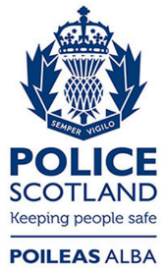 Freedom of Information ResponseOur reference:  FOI 23-2859Responded to:  24th November 2023